Chapter 1: Blueprint for Deeper Learning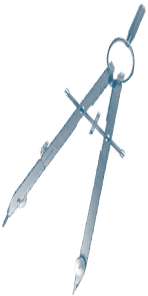 C3 College, Career, and Civic Life (Social Studies Option)Adapted from www.c3teachers.org Inquiry Design Model by Dr. Lissa Pijanowski   Licensed to share and adapt under Creative Commons License Attribution – ShareAlike 4.0Chapter 1: Blueprint for Deeper LearningC3 College, Career, and Civic Life (Social Studies Option)Continued from previous pageChapter 1: Blueprint for Deeper LearningC3 College, Career, and Civic Life (Social Studies Option)Continued from previous pageChapter 1: Blueprint for Deeper LearningC3 College, Career, and Civic Life (Social Studies Option)Continued from previous pageAdapted from www.c3teachers.org Inquiry Design Model by Dr. Lissa Pijanowski   Licensed to share and adapt under Creative Commons License Attribution – ShareAlike 4.0Chapter 1: Blueprint for Deeper LearningC3 College, Career, and Civic Life (Social Studies Option)Continued from previous pageChapter 1: Blueprint for Deeper LearningC3 College, Career, and Civic Life (Social Studies Option)Continued from previous page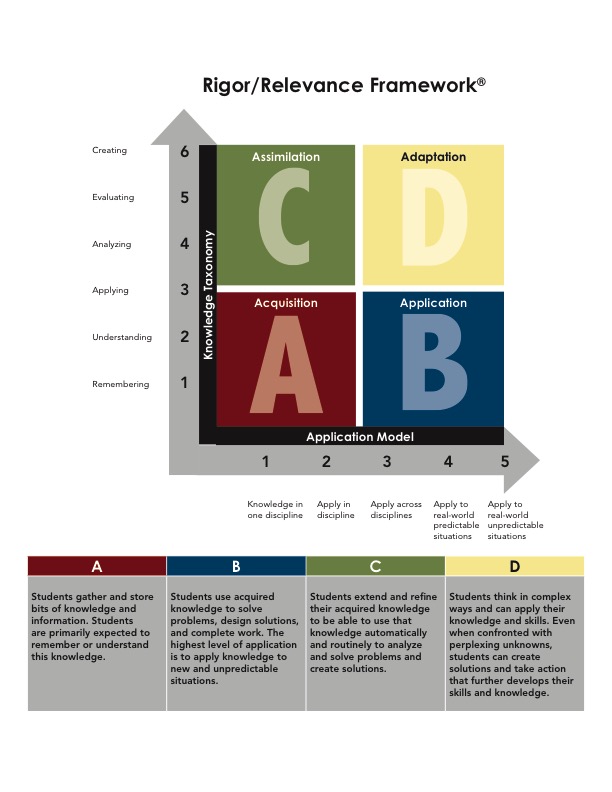 Foundation for LearningFoundation for LearningFoundation for LearningFoundation for LearningFoundation for LearningFoundation for LearningTitle: Title: Title: Title: Title: Title: Grade/Course: Grade/Course: Subject: Subject: Duration: Duration: Focus Standards: Focus Standards: Focus Standards: Focus Standards: Focus Standards: Focus Standards: Skills: Skills: Concepts: Concepts: Bloom’s Level: Bloom’s Level: DOK 1: DOK 2: DOK 2: DOK 3: DOK 3: DOK 4: Learning Targets: I am learning to . . . Learning Targets: I am learning to . . . Learning Targets: I am learning to . . . Success Criteria: I will be successful when I can . . . Success Criteria: I will be successful when I can . . . Success Criteria: I will be successful when I can . . . Real-World Problem and Task OverviewCompelling Question: (Dimension 1) Overview of Learning Tasks (1-2 sentences with aligned standard codes):Task I: Task II: Task III: Task IV: Construction of Knowledge: Task 1Construction of Knowledge: Task 1Construction of Knowledge: Task 1Check Expected Level of R/RCheck Expected Level of R/RSupporting Question:(Dimension I) C DTask Opening: A B(Dimension II)			Civics				Economics			Geography			History(Dimension II)			Civics				Economics			Geography			History(Dimension II)			Civics				Economics			Geography			History(Dimension II)			Civics				Economics			Geography			History(Dimension II)			Civics				Economics			Geography			History(Dimension III)Gathering and Evaluating SourcesDeveloping Claimsand Using EvidenceStrategies: Strategies: (Dimension III)Gathering and Evaluating SourcesDeveloping Claimsand Using EvidenceStrategies: Strategies: Task Closing:Primary and Secondary Sources (Print/Digital)Teacher Resources: Student Resources:Student Resources:Student Resources:Learner Considerations: (Special Ed, ELL, etc.)Inspection and FeedbackInspection and FeedbackInspection and FeedbackInspection and FeedbackAssessment/Task: (Dimension IV) Communicating and Critiquing Conclusions Assessment/Task: (Dimension IV) Communicating and Critiquing Conclusions Assessment/Task: (Dimension IV) Communicating and Critiquing Conclusions Assessment/Task: (Dimension IV) Communicating and Critiquing Conclusions Success Criteria:Not YetMeetsFeedback:Construction of Knowledge: Task 2Construction of Knowledge: Task 2Construction of Knowledge: Task 2Check Expected Level of R/RCheck Expected Level of R/RSupporting Question:(Dimension I) C DTask Opening: A B(Dimension II)			Civics				Economics			Geography			History(Dimension II)			Civics				Economics			Geography			History(Dimension II)			Civics				Economics			Geography			History(Dimension II)			Civics				Economics			Geography			History(Dimension II)			Civics				Economics			Geography			History(Dimension III)Gathering and Evaluating SourcesDeveloping Claimsand Using EvidenceStrategies: Strategies: (Dimension III)Gathering and Evaluating SourcesDeveloping Claimsand Using EvidenceStrategies: Strategies: Task Closing:Primary and Secondary Sources (Print/Digital)Teacher Resources: Student Resources:Student Resources:Student Resources:Learner Considerations: (Special Ed, ELL, etc.)Inspection and FeedbackInspection and FeedbackInspection and FeedbackInspection and FeedbackAssessment/Task: (Dimension IV) Communicating and Critiquing Conclusions Assessment/Task: (Dimension IV) Communicating and Critiquing Conclusions Assessment/Task: (Dimension IV) Communicating and Critiquing Conclusions Assessment/Task: (Dimension IV) Communicating and Critiquing Conclusions Success Criteria:Not YetMeetsFeedback:Construction of Knowledge: Task 3Construction of Knowledge: Task 3Construction of Knowledge: Task 3Check Expected Level of R/RCheck Expected Level of R/RSupporting Question:(Dimension I) C DTask Opening: A B(Dimension II)			Civics				Economics			Geography			History(Dimension II)			Civics				Economics			Geography			History(Dimension II)			Civics				Economics			Geography			History(Dimension II)			Civics				Economics			Geography			History(Dimension II)			Civics				Economics			Geography			History(Dimension III)Gathering and Evaluating SourcesDeveloping Claimsand Using EvidenceStrategies: Strategies: (Dimension III)Gathering and Evaluating SourcesDeveloping Claimsand Using EvidenceStrategies: Strategies: Task Closing:Primary and Secondary Sources (Print/Digital)Teacher Resources: Student Resources:Student Resources:Student Resources:Learner Considerations: (Special Ed, ELL, etc.)Inspection and FeedbackInspection and FeedbackInspection and FeedbackInspection and FeedbackAssessment/Task: (Dimension IV) Communicating and Critiquing Conclusions Assessment/Task: (Dimension IV) Communicating and Critiquing Conclusions Assessment/Task: (Dimension IV) Communicating and Critiquing Conclusions Assessment/Task: (Dimension IV) Communicating and Critiquing Conclusions Success Criteria:Not YetMeetsFeedback:Construction of Knowledge: Task 4Construction of Knowledge: Task 4Construction of Knowledge: Task 4Check Expected Level of R/RCheck Expected Level of R/RSupporting Question:(Dimension I) C DTask Opening: A B(Dimension II)			Civics				Economics			Geography			History(Dimension II)			Civics				Economics			Geography			History(Dimension II)			Civics				Economics			Geography			History(Dimension II)			Civics				Economics			Geography			History(Dimension II)			Civics				Economics			Geography			History(Dimension III)Gathering and Evaluating SourcesDeveloping Claimsand Using EvidenceStrategies: Strategies: (Dimension III)Gathering and Evaluating SourcesDeveloping Claimsand Using EvidenceStrategies: Strategies: Task Closing:Primary and Secondary Sources (Print/Digital)Teacher Resources: Student Resources: Student Resources: Student Resources: Learner Considerations: (Special Ed, ELL, etc.)Inspection and FeedbackInspection and FeedbackInspection and FeedbackAssessment/Task: (Dimension IV) Summative Argument and Extension Taking Informed Action: Understanding / Assess / Act Assessment/Task: (Dimension IV) Summative Argument and Extension Taking Informed Action: Understanding / Assess / Act Assessment/Task: (Dimension IV) Summative Argument and Extension Taking Informed Action: Understanding / Assess / Act Success Criteria:PointsFeedback:______ of ____________ of ____________ of ____________ of ______Total______ of ______Reflection on Design and LearningTeacher Reflection: Teacher Reflection: Student Reflection: Student Reflection: Considerations for Redesign: Considerations for Redesign: 